Zorgzaam werken in Stedelijke Freinetschool De Steltloper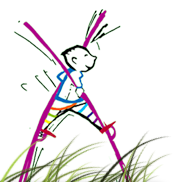 Zorgzaam werken in Stedelijke Freinetschool De SteltloperZorgzaam werken in Stedelijke Freinetschool De SteltloperZorgzaam werken in Stedelijke Freinetschool De SteltloperZorgzaam werken in Stedelijke Freinetschool De SteltloperZorgzaam werken in Stedelijke Freinetschool De SteltloperZorgzaam werken in Stedelijke Freinetschool De SteltloperZorgzaam werken in Stedelijke Freinetschool De SteltloperZorgzaam werken in Stedelijke Freinetschool De SteltloperZorgzaam werken in Stedelijke Freinetschool De SteltloperZorgzaam werken in Stedelijke Freinetschool De SteltloperZorgzaam werken in Stedelijke Freinetschool De SteltloperDe leerkracht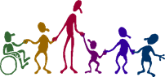 kent uw kind goed.				is de eerste verantwoordelijke.				geeft zoveel mogelijk goede, aangepaste zorg om problemen te voorkomen. De leerkrachtkent uw kind goed.				is de eerste verantwoordelijke.				geeft zoveel mogelijk goede, aangepaste zorg om problemen te voorkomen. De leerkrachtkent uw kind goed.				is de eerste verantwoordelijke.				geeft zoveel mogelijk goede, aangepaste zorg om problemen te voorkomen. De leerkrachtkent uw kind goed.				is de eerste verantwoordelijke.				geeft zoveel mogelijk goede, aangepaste zorg om problemen te voorkomen. De leerkrachtkent uw kind goed.				is de eerste verantwoordelijke.				geeft zoveel mogelijk goede, aangepaste zorg om problemen te voorkomen. 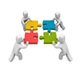 Het zorgteam				ondersteunt de leerkracht, het kind en de ouders.bestaat uit zoco, zorgleerkracht, pedagogisch 
coördinator, directie en eventueel CLB. 	Het zorgteam				ondersteunt de leerkracht, het kind en de ouders.bestaat uit zoco, zorgleerkracht, pedagogisch 
coördinator, directie en eventueel CLB. 	Het zorgteam				ondersteunt de leerkracht, het kind en de ouders.bestaat uit zoco, zorgleerkracht, pedagogisch 
coördinator, directie en eventueel CLB. 	Het zorgteam				ondersteunt de leerkracht, het kind en de ouders.bestaat uit zoco, zorgleerkracht, pedagogisch 
coördinator, directie en eventueel CLB. 	Het zorgteam				ondersteunt de leerkracht, het kind en de ouders.bestaat uit zoco, zorgleerkracht, pedagogisch 
coördinator, directie en eventueel CLB. 	Als de leerkracht het zorgprobleem niet alleen aankan,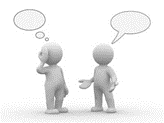               stelt hij/zij een hulpvraag aan het zorgteam.                                          Het zorgteam ondersteunt de leerkracht                                                                  klasintern en/of klasextern.Als de leerkracht het zorgprobleem niet alleen aankan,              stelt hij/zij een hulpvraag aan het zorgteam.                                          Het zorgteam ondersteunt de leerkracht                                                                  klasintern en/of klasextern.Als de leerkracht het zorgprobleem niet alleen aankan,              stelt hij/zij een hulpvraag aan het zorgteam.                                          Het zorgteam ondersteunt de leerkracht                                                                  klasintern en/of klasextern.Als de leerkracht het zorgprobleem niet alleen aankan,              stelt hij/zij een hulpvraag aan het zorgteam.                                          Het zorgteam ondersteunt de leerkracht                                                                  klasintern en/of klasextern.Als de leerkracht het zorgprobleem niet alleen aankan,              stelt hij/zij een hulpvraag aan het zorgteam.                                          Het zorgteam ondersteunt de leerkracht                                                                  klasintern en/of klasextern.De rol van het zorgteamHet specifieke probleem bespreken met alle betrokken 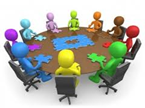 personen op een zorgoverleg of klassenraad.Samen zoeken naar oorzaak en/of oplossingen.Indien nodig een begeleidingsplan opmaken.De rol van het zorgteamHet specifieke probleem bespreken met alle betrokken personen op een zorgoverleg of klassenraad.Samen zoeken naar oorzaak en/of oplossingen.Indien nodig een begeleidingsplan opmaken.De rol van het zorgteamHet specifieke probleem bespreken met alle betrokken personen op een zorgoverleg of klassenraad.Samen zoeken naar oorzaak en/of oplossingen.Indien nodig een begeleidingsplan opmaken.De rol van het zorgteamHet specifieke probleem bespreken met alle betrokken personen op een zorgoverleg of klassenraad.Samen zoeken naar oorzaak en/of oplossingen.Indien nodig een begeleidingsplan opmaken.De rol van het zorgteamHet specifieke probleem bespreken met alle betrokken personen op een zorgoverleg of klassenraad.Samen zoeken naar oorzaak en/of oplossingen.Indien nodig een begeleidingsplan opmaken.De zorgcoördinatorcoördineert het zorgbeleid. Leerkracht, kind en ouders = betrokken. volgt het digitaal leerlingvolgsysteem op.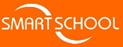 is een brugfiguur tussen school, CLB en andere externe diensten.De zorgcoördinatorcoördineert het zorgbeleid. Leerkracht, kind en ouders = betrokken. volgt het digitaal leerlingvolgsysteem op.is een brugfiguur tussen school, CLB en andere externe diensten.De zorgcoördinatorcoördineert het zorgbeleid. Leerkracht, kind en ouders = betrokken. volgt het digitaal leerlingvolgsysteem op.is een brugfiguur tussen school, CLB en andere externe diensten.De zorgcoördinatorcoördineert het zorgbeleid. Leerkracht, kind en ouders = betrokken. volgt het digitaal leerlingvolgsysteem op.is een brugfiguur tussen school, CLB en andere externe diensten.De zorgcoördinatorcoördineert het zorgbeleid. Leerkracht, kind en ouders = betrokken. volgt het digitaal leerlingvolgsysteem op.is een brugfiguur tussen school, CLB en andere externe diensten.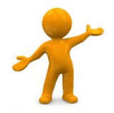 MAAR DE LEERKRACHT IS EN BLIJFTDE SPILFIGUUR VOOR UW KIND!MAAR DE LEERKRACHT IS EN BLIJFTDE SPILFIGUUR VOOR UW KIND!MAAR DE LEERKRACHT IS EN BLIJFTDE SPILFIGUUR VOOR UW KIND!MAAR DE LEERKRACHT IS EN BLIJFTDE SPILFIGUUR VOOR UW KIND!MAAR DE LEERKRACHT IS EN BLIJFTDE SPILFIGUUR VOOR UW KIND!De zorgcoördinatorcoördineert het zorgbeleid. Leerkracht, kind en ouders = betrokken. volgt het digitaal leerlingvolgsysteem op.is een brugfiguur tussen school, CLB en andere externe diensten.De zorgcoördinatorcoördineert het zorgbeleid. Leerkracht, kind en ouders = betrokken. volgt het digitaal leerlingvolgsysteem op.is een brugfiguur tussen school, CLB en andere externe diensten.De zorgcoördinatorcoördineert het zorgbeleid. Leerkracht, kind en ouders = betrokken. volgt het digitaal leerlingvolgsysteem op.is een brugfiguur tussen school, CLB en andere externe diensten.De zorgcoördinatorcoördineert het zorgbeleid. Leerkracht, kind en ouders = betrokken. volgt het digitaal leerlingvolgsysteem op.is een brugfiguur tussen school, CLB en andere externe diensten.De zorgcoördinatorcoördineert het zorgbeleid. Leerkracht, kind en ouders = betrokken. volgt het digitaal leerlingvolgsysteem op.is een brugfiguur tussen school, CLB en andere externe diensten.MAAR DE LEERKRACHT IS EN BLIJFTDE SPILFIGUUR VOOR UW KIND!MAAR DE LEERKRACHT IS EN BLIJFTDE SPILFIGUUR VOOR UW KIND!MAAR DE LEERKRACHT IS EN BLIJFTDE SPILFIGUUR VOOR UW KIND!MAAR DE LEERKRACHT IS EN BLIJFTDE SPILFIGUUR VOOR UW KIND!MAAR DE LEERKRACHT IS EN BLIJFTDE SPILFIGUUR VOOR UW KIND!De zorgcoördinatorcoördineert het zorgbeleid. Leerkracht, kind en ouders = betrokken. volgt het digitaal leerlingvolgsysteem op.is een brugfiguur tussen school, CLB en andere externe diensten.De zorgcoördinatorcoördineert het zorgbeleid. Leerkracht, kind en ouders = betrokken. volgt het digitaal leerlingvolgsysteem op.is een brugfiguur tussen school, CLB en andere externe diensten.De zorgcoördinatorcoördineert het zorgbeleid. Leerkracht, kind en ouders = betrokken. volgt het digitaal leerlingvolgsysteem op.is een brugfiguur tussen school, CLB en andere externe diensten.De zorgcoördinatorcoördineert het zorgbeleid. Leerkracht, kind en ouders = betrokken. volgt het digitaal leerlingvolgsysteem op.is een brugfiguur tussen school, CLB en andere externe diensten.De zorgcoördinatorcoördineert het zorgbeleid. Leerkracht, kind en ouders = betrokken. volgt het digitaal leerlingvolgsysteem op.is een brugfiguur tussen school, CLB en andere externe diensten.MAAR DE LEERKRACHT IS EN BLIJFTDE SPILFIGUUR VOOR UW KIND!MAAR DE LEERKRACHT IS EN BLIJFTDE SPILFIGUUR VOOR UW KIND!MAAR DE LEERKRACHT IS EN BLIJFTDE SPILFIGUUR VOOR UW KIND!MAAR DE LEERKRACHT IS EN BLIJFTDE SPILFIGUUR VOOR UW KIND!MAAR DE LEERKRACHT IS EN BLIJFTDE SPILFIGUUR VOOR UW KIND!De zorgcoördinatorcoördineert het zorgbeleid. Leerkracht, kind en ouders = betrokken. volgt het digitaal leerlingvolgsysteem op.is een brugfiguur tussen school, CLB en andere externe diensten.De zorgcoördinatorcoördineert het zorgbeleid. Leerkracht, kind en ouders = betrokken. volgt het digitaal leerlingvolgsysteem op.is een brugfiguur tussen school, CLB en andere externe diensten.De zorgcoördinatorcoördineert het zorgbeleid. Leerkracht, kind en ouders = betrokken. volgt het digitaal leerlingvolgsysteem op.is een brugfiguur tussen school, CLB en andere externe diensten.De zorgcoördinatorcoördineert het zorgbeleid. Leerkracht, kind en ouders = betrokken. volgt het digitaal leerlingvolgsysteem op.is een brugfiguur tussen school, CLB en andere externe diensten.De zorgcoördinatorcoördineert het zorgbeleid. Leerkracht, kind en ouders = betrokken. volgt het digitaal leerlingvolgsysteem op.is een brugfiguur tussen school, CLB en andere externe diensten.MAAR DE LEERKRACHT IS EN BLIJFTDE SPILFIGUUR VOOR UW KIND!MAAR DE LEERKRACHT IS EN BLIJFTDE SPILFIGUUR VOOR UW KIND!MAAR DE LEERKRACHT IS EN BLIJFTDE SPILFIGUUR VOOR UW KIND!MAAR DE LEERKRACHT IS EN BLIJFTDE SPILFIGUUR VOOR UW KIND!MAAR DE LEERKRACHT IS EN BLIJFTDE SPILFIGUUR VOOR UW KIND!De zorgcoördinatorcoördineert het zorgbeleid. Leerkracht, kind en ouders = betrokken. volgt het digitaal leerlingvolgsysteem op.is een brugfiguur tussen school, CLB en andere externe diensten.De zorgcoördinatorcoördineert het zorgbeleid. Leerkracht, kind en ouders = betrokken. volgt het digitaal leerlingvolgsysteem op.is een brugfiguur tussen school, CLB en andere externe diensten.De zorgcoördinatorcoördineert het zorgbeleid. Leerkracht, kind en ouders = betrokken. volgt het digitaal leerlingvolgsysteem op.is een brugfiguur tussen school, CLB en andere externe diensten.De zorgcoördinatorcoördineert het zorgbeleid. Leerkracht, kind en ouders = betrokken. volgt het digitaal leerlingvolgsysteem op.is een brugfiguur tussen school, CLB en andere externe diensten.De zorgcoördinatorcoördineert het zorgbeleid. Leerkracht, kind en ouders = betrokken. volgt het digitaal leerlingvolgsysteem op.is een brugfiguur tussen school, CLB en andere externe diensten.MAAR DE LEERKRACHT IS EN BLIJFTDE SPILFIGUUR VOOR UW KIND!MAAR DE LEERKRACHT IS EN BLIJFTDE SPILFIGUUR VOOR UW KIND!MAAR DE LEERKRACHT IS EN BLIJFTDE SPILFIGUUR VOOR UW KIND!MAAR DE LEERKRACHT IS EN BLIJFTDE SPILFIGUUR VOOR UW KIND!MAAR DE LEERKRACHT IS EN BLIJFTDE SPILFIGUUR VOOR UW KIND!De zorgcoördinatorcoördineert het zorgbeleid. Leerkracht, kind en ouders = betrokken. volgt het digitaal leerlingvolgsysteem op.is een brugfiguur tussen school, CLB en andere externe diensten.De zorgcoördinatorcoördineert het zorgbeleid. Leerkracht, kind en ouders = betrokken. volgt het digitaal leerlingvolgsysteem op.is een brugfiguur tussen school, CLB en andere externe diensten.De zorgcoördinatorcoördineert het zorgbeleid. Leerkracht, kind en ouders = betrokken. volgt het digitaal leerlingvolgsysteem op.is een brugfiguur tussen school, CLB en andere externe diensten.De zorgcoördinatorcoördineert het zorgbeleid. Leerkracht, kind en ouders = betrokken. volgt het digitaal leerlingvolgsysteem op.is een brugfiguur tussen school, CLB en andere externe diensten.De zorgcoördinatorcoördineert het zorgbeleid. Leerkracht, kind en ouders = betrokken. volgt het digitaal leerlingvolgsysteem op.is een brugfiguur tussen school, CLB en andere externe diensten.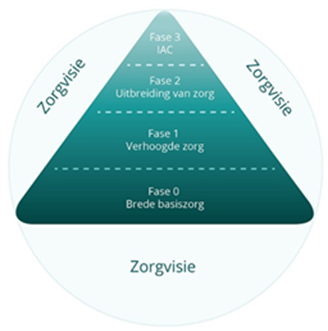               Zorgcontinuüm     met zorgzame overgangen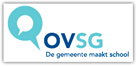               Zorgcontinuüm     met zorgzame overgangen              Zorgcontinuüm     met zorgzame overgangen              Zorgcontinuüm     met zorgzame overgangen              Zorgcontinuüm     met zorgzame overgangenRegie in handen vanFase 0: Brede basiszorg                           -> klasleerkrachtFase 1: Verhoogde zorg                            -> klasleerkracht, zorgteam Fase 2: Uitbreiding van zorg                            -> CLB, klasleerkracht, zorgteam, externenFase 3: Individueel aangepast curriculum                                                      -> CLB, klasleerkracht, zorgteam, externenDit alles in overleg met ouders en kind!Regie in handen vanFase 0: Brede basiszorg                           -> klasleerkrachtFase 1: Verhoogde zorg                            -> klasleerkracht, zorgteam Fase 2: Uitbreiding van zorg                            -> CLB, klasleerkracht, zorgteam, externenFase 3: Individueel aangepast curriculum                                                      -> CLB, klasleerkracht, zorgteam, externenDit alles in overleg met ouders en kind!Regie in handen vanFase 0: Brede basiszorg                           -> klasleerkrachtFase 1: Verhoogde zorg                            -> klasleerkracht, zorgteam Fase 2: Uitbreiding van zorg                            -> CLB, klasleerkracht, zorgteam, externenFase 3: Individueel aangepast curriculum                                                      -> CLB, klasleerkracht, zorgteam, externenDit alles in overleg met ouders en kind!Regie in handen vanFase 0: Brede basiszorg                           -> klasleerkrachtFase 1: Verhoogde zorg                            -> klasleerkracht, zorgteam Fase 2: Uitbreiding van zorg                            -> CLB, klasleerkracht, zorgteam, externenFase 3: Individueel aangepast curriculum                                                      -> CLB, klasleerkracht, zorgteam, externenDit alles in overleg met ouders en kind!Regie in handen vanFase 0: Brede basiszorg                           -> klasleerkrachtFase 1: Verhoogde zorg                            -> klasleerkracht, zorgteam Fase 2: Uitbreiding van zorg                            -> CLB, klasleerkracht, zorgteam, externenFase 3: Individueel aangepast curriculum                                                      -> CLB, klasleerkracht, zorgteam, externenDit alles in overleg met ouders en kind!              Zorgcontinuüm     met zorgzame overgangen              Zorgcontinuüm     met zorgzame overgangen              Zorgcontinuüm     met zorgzame overgangen              Zorgcontinuüm     met zorgzame overgangen              Zorgcontinuüm     met zorgzame overgangenRegie in handen vanFase 0: Brede basiszorg                           -> klasleerkrachtFase 1: Verhoogde zorg                            -> klasleerkracht, zorgteam Fase 2: Uitbreiding van zorg                            -> CLB, klasleerkracht, zorgteam, externenFase 3: Individueel aangepast curriculum                                                      -> CLB, klasleerkracht, zorgteam, externenDit alles in overleg met ouders en kind!Regie in handen vanFase 0: Brede basiszorg                           -> klasleerkrachtFase 1: Verhoogde zorg                            -> klasleerkracht, zorgteam Fase 2: Uitbreiding van zorg                            -> CLB, klasleerkracht, zorgteam, externenFase 3: Individueel aangepast curriculum                                                      -> CLB, klasleerkracht, zorgteam, externenDit alles in overleg met ouders en kind!Regie in handen vanFase 0: Brede basiszorg                           -> klasleerkrachtFase 1: Verhoogde zorg                            -> klasleerkracht, zorgteam Fase 2: Uitbreiding van zorg                            -> CLB, klasleerkracht, zorgteam, externenFase 3: Individueel aangepast curriculum                                                      -> CLB, klasleerkracht, zorgteam, externenDit alles in overleg met ouders en kind!Regie in handen vanFase 0: Brede basiszorg                           -> klasleerkrachtFase 1: Verhoogde zorg                            -> klasleerkracht, zorgteam Fase 2: Uitbreiding van zorg                            -> CLB, klasleerkracht, zorgteam, externenFase 3: Individueel aangepast curriculum                                                      -> CLB, klasleerkracht, zorgteam, externenDit alles in overleg met ouders en kind!Regie in handen vanFase 0: Brede basiszorg                           -> klasleerkrachtFase 1: Verhoogde zorg                            -> klasleerkracht, zorgteam Fase 2: Uitbreiding van zorg                            -> CLB, klasleerkracht, zorgteam, externenFase 3: Individueel aangepast curriculum                                                      -> CLB, klasleerkracht, zorgteam, externenDit alles in overleg met ouders en kind!              Zorgcontinuüm     met zorgzame overgangen              Zorgcontinuüm     met zorgzame overgangen              Zorgcontinuüm     met zorgzame overgangen              Zorgcontinuüm     met zorgzame overgangen              Zorgcontinuüm     met zorgzame overgangenRegie in handen vanFase 0: Brede basiszorg                           -> klasleerkrachtFase 1: Verhoogde zorg                            -> klasleerkracht, zorgteam Fase 2: Uitbreiding van zorg                            -> CLB, klasleerkracht, zorgteam, externenFase 3: Individueel aangepast curriculum                                                      -> CLB, klasleerkracht, zorgteam, externenDit alles in overleg met ouders en kind!Regie in handen vanFase 0: Brede basiszorg                           -> klasleerkrachtFase 1: Verhoogde zorg                            -> klasleerkracht, zorgteam Fase 2: Uitbreiding van zorg                            -> CLB, klasleerkracht, zorgteam, externenFase 3: Individueel aangepast curriculum                                                      -> CLB, klasleerkracht, zorgteam, externenDit alles in overleg met ouders en kind!Regie in handen vanFase 0: Brede basiszorg                           -> klasleerkrachtFase 1: Verhoogde zorg                            -> klasleerkracht, zorgteam Fase 2: Uitbreiding van zorg                            -> CLB, klasleerkracht, zorgteam, externenFase 3: Individueel aangepast curriculum                                                      -> CLB, klasleerkracht, zorgteam, externenDit alles in overleg met ouders en kind!Regie in handen vanFase 0: Brede basiszorg                           -> klasleerkrachtFase 1: Verhoogde zorg                            -> klasleerkracht, zorgteam Fase 2: Uitbreiding van zorg                            -> CLB, klasleerkracht, zorgteam, externenFase 3: Individueel aangepast curriculum                                                      -> CLB, klasleerkracht, zorgteam, externenDit alles in overleg met ouders en kind!Regie in handen vanFase 0: Brede basiszorg                           -> klasleerkrachtFase 1: Verhoogde zorg                            -> klasleerkracht, zorgteam Fase 2: Uitbreiding van zorg                            -> CLB, klasleerkracht, zorgteam, externenFase 3: Individueel aangepast curriculum                                                      -> CLB, klasleerkracht, zorgteam, externenDit alles in overleg met ouders en kind!              Zorgcontinuüm     met zorgzame overgangen              Zorgcontinuüm     met zorgzame overgangen              Zorgcontinuüm     met zorgzame overgangen              Zorgcontinuüm     met zorgzame overgangen              Zorgcontinuüm     met zorgzame overgangenRegie in handen vanFase 0: Brede basiszorg                           -> klasleerkrachtFase 1: Verhoogde zorg                            -> klasleerkracht, zorgteam Fase 2: Uitbreiding van zorg                            -> CLB, klasleerkracht, zorgteam, externenFase 3: Individueel aangepast curriculum                                                      -> CLB, klasleerkracht, zorgteam, externenDit alles in overleg met ouders en kind!Regie in handen vanFase 0: Brede basiszorg                           -> klasleerkrachtFase 1: Verhoogde zorg                            -> klasleerkracht, zorgteam Fase 2: Uitbreiding van zorg                            -> CLB, klasleerkracht, zorgteam, externenFase 3: Individueel aangepast curriculum                                                      -> CLB, klasleerkracht, zorgteam, externenDit alles in overleg met ouders en kind!Regie in handen vanFase 0: Brede basiszorg                           -> klasleerkrachtFase 1: Verhoogde zorg                            -> klasleerkracht, zorgteam Fase 2: Uitbreiding van zorg                            -> CLB, klasleerkracht, zorgteam, externenFase 3: Individueel aangepast curriculum                                                      -> CLB, klasleerkracht, zorgteam, externenDit alles in overleg met ouders en kind!Regie in handen vanFase 0: Brede basiszorg                           -> klasleerkrachtFase 1: Verhoogde zorg                            -> klasleerkracht, zorgteam Fase 2: Uitbreiding van zorg                            -> CLB, klasleerkracht, zorgteam, externenFase 3: Individueel aangepast curriculum                                                      -> CLB, klasleerkracht, zorgteam, externenDit alles in overleg met ouders en kind!Regie in handen vanFase 0: Brede basiszorg                           -> klasleerkrachtFase 1: Verhoogde zorg                            -> klasleerkracht, zorgteam Fase 2: Uitbreiding van zorg                            -> CLB, klasleerkracht, zorgteam, externenFase 3: Individueel aangepast curriculum                                                      -> CLB, klasleerkracht, zorgteam, externenDit alles in overleg met ouders en kind!              Zorgcontinuüm     met zorgzame overgangen              Zorgcontinuüm     met zorgzame overgangen              Zorgcontinuüm     met zorgzame overgangen              Zorgcontinuüm     met zorgzame overgangen              Zorgcontinuüm     met zorgzame overgangenRegie in handen vanFase 0: Brede basiszorg                           -> klasleerkrachtFase 1: Verhoogde zorg                            -> klasleerkracht, zorgteam Fase 2: Uitbreiding van zorg                            -> CLB, klasleerkracht, zorgteam, externenFase 3: Individueel aangepast curriculum                                                      -> CLB, klasleerkracht, zorgteam, externenDit alles in overleg met ouders en kind!Regie in handen vanFase 0: Brede basiszorg                           -> klasleerkrachtFase 1: Verhoogde zorg                            -> klasleerkracht, zorgteam Fase 2: Uitbreiding van zorg                            -> CLB, klasleerkracht, zorgteam, externenFase 3: Individueel aangepast curriculum                                                      -> CLB, klasleerkracht, zorgteam, externenDit alles in overleg met ouders en kind!Regie in handen vanFase 0: Brede basiszorg                           -> klasleerkrachtFase 1: Verhoogde zorg                            -> klasleerkracht, zorgteam Fase 2: Uitbreiding van zorg                            -> CLB, klasleerkracht, zorgteam, externenFase 3: Individueel aangepast curriculum                                                      -> CLB, klasleerkracht, zorgteam, externenDit alles in overleg met ouders en kind!Regie in handen vanFase 0: Brede basiszorg                           -> klasleerkrachtFase 1: Verhoogde zorg                            -> klasleerkracht, zorgteam Fase 2: Uitbreiding van zorg                            -> CLB, klasleerkracht, zorgteam, externenFase 3: Individueel aangepast curriculum                                                      -> CLB, klasleerkracht, zorgteam, externenDit alles in overleg met ouders en kind!Regie in handen vanFase 0: Brede basiszorg                           -> klasleerkrachtFase 1: Verhoogde zorg                            -> klasleerkracht, zorgteam Fase 2: Uitbreiding van zorg                            -> CLB, klasleerkracht, zorgteam, externenFase 3: Individueel aangepast curriculum                                                      -> CLB, klasleerkracht, zorgteam, externenDit alles in overleg met ouders en kind!              Zorgcontinuüm     met zorgzame overgangen              Zorgcontinuüm     met zorgzame overgangen              Zorgcontinuüm     met zorgzame overgangen              Zorgcontinuüm     met zorgzame overgangen              Zorgcontinuüm     met zorgzame overgangenRegie in handen vanFase 0: Brede basiszorg                           -> klasleerkrachtFase 1: Verhoogde zorg                            -> klasleerkracht, zorgteam Fase 2: Uitbreiding van zorg                            -> CLB, klasleerkracht, zorgteam, externenFase 3: Individueel aangepast curriculum                                                      -> CLB, klasleerkracht, zorgteam, externenDit alles in overleg met ouders en kind!Regie in handen vanFase 0: Brede basiszorg                           -> klasleerkrachtFase 1: Verhoogde zorg                            -> klasleerkracht, zorgteam Fase 2: Uitbreiding van zorg                            -> CLB, klasleerkracht, zorgteam, externenFase 3: Individueel aangepast curriculum                                                      -> CLB, klasleerkracht, zorgteam, externenDit alles in overleg met ouders en kind!Regie in handen vanFase 0: Brede basiszorg                           -> klasleerkrachtFase 1: Verhoogde zorg                            -> klasleerkracht, zorgteam Fase 2: Uitbreiding van zorg                            -> CLB, klasleerkracht, zorgteam, externenFase 3: Individueel aangepast curriculum                                                      -> CLB, klasleerkracht, zorgteam, externenDit alles in overleg met ouders en kind!Regie in handen vanFase 0: Brede basiszorg                           -> klasleerkrachtFase 1: Verhoogde zorg                            -> klasleerkracht, zorgteam Fase 2: Uitbreiding van zorg                            -> CLB, klasleerkracht, zorgteam, externenFase 3: Individueel aangepast curriculum                                                      -> CLB, klasleerkracht, zorgteam, externenDit alles in overleg met ouders en kind!Regie in handen vanFase 0: Brede basiszorg                           -> klasleerkrachtFase 1: Verhoogde zorg                            -> klasleerkracht, zorgteam Fase 2: Uitbreiding van zorg                            -> CLB, klasleerkracht, zorgteam, externenFase 3: Individueel aangepast curriculum                                                      -> CLB, klasleerkracht, zorgteam, externenDit alles in overleg met ouders en kind!              Zorgcontinuüm     met zorgzame overgangen              Zorgcontinuüm     met zorgzame overgangen              Zorgcontinuüm     met zorgzame overgangen              Zorgcontinuüm     met zorgzame overgangen              Zorgcontinuüm     met zorgzame overgangenRegie in handen vanFase 0: Brede basiszorg                           -> klasleerkrachtFase 1: Verhoogde zorg                            -> klasleerkracht, zorgteam Fase 2: Uitbreiding van zorg                            -> CLB, klasleerkracht, zorgteam, externenFase 3: Individueel aangepast curriculum                                                      -> CLB, klasleerkracht, zorgteam, externenDit alles in overleg met ouders en kind!Regie in handen vanFase 0: Brede basiszorg                           -> klasleerkrachtFase 1: Verhoogde zorg                            -> klasleerkracht, zorgteam Fase 2: Uitbreiding van zorg                            -> CLB, klasleerkracht, zorgteam, externenFase 3: Individueel aangepast curriculum                                                      -> CLB, klasleerkracht, zorgteam, externenDit alles in overleg met ouders en kind!Regie in handen vanFase 0: Brede basiszorg                           -> klasleerkrachtFase 1: Verhoogde zorg                            -> klasleerkracht, zorgteam Fase 2: Uitbreiding van zorg                            -> CLB, klasleerkracht, zorgteam, externenFase 3: Individueel aangepast curriculum                                                      -> CLB, klasleerkracht, zorgteam, externenDit alles in overleg met ouders en kind!Regie in handen vanFase 0: Brede basiszorg                           -> klasleerkrachtFase 1: Verhoogde zorg                            -> klasleerkracht, zorgteam Fase 2: Uitbreiding van zorg                            -> CLB, klasleerkracht, zorgteam, externenFase 3: Individueel aangepast curriculum                                                      -> CLB, klasleerkracht, zorgteam, externenDit alles in overleg met ouders en kind!Regie in handen vanFase 0: Brede basiszorg                           -> klasleerkrachtFase 1: Verhoogde zorg                            -> klasleerkracht, zorgteam Fase 2: Uitbreiding van zorg                            -> CLB, klasleerkracht, zorgteam, externenFase 3: Individueel aangepast curriculum                                                      -> CLB, klasleerkracht, zorgteam, externenDit alles in overleg met ouders en kind!              Zorgcontinuüm     met zorgzame overgangen              Zorgcontinuüm     met zorgzame overgangen              Zorgcontinuüm     met zorgzame overgangen              Zorgcontinuüm     met zorgzame overgangen              Zorgcontinuüm     met zorgzame overgangenRegie in handen vanFase 0: Brede basiszorg                           -> klasleerkrachtFase 1: Verhoogde zorg                            -> klasleerkracht, zorgteam Fase 2: Uitbreiding van zorg                            -> CLB, klasleerkracht, zorgteam, externenFase 3: Individueel aangepast curriculum                                                      -> CLB, klasleerkracht, zorgteam, externenDit alles in overleg met ouders en kind!Regie in handen vanFase 0: Brede basiszorg                           -> klasleerkrachtFase 1: Verhoogde zorg                            -> klasleerkracht, zorgteam Fase 2: Uitbreiding van zorg                            -> CLB, klasleerkracht, zorgteam, externenFase 3: Individueel aangepast curriculum                                                      -> CLB, klasleerkracht, zorgteam, externenDit alles in overleg met ouders en kind!Regie in handen vanFase 0: Brede basiszorg                           -> klasleerkrachtFase 1: Verhoogde zorg                            -> klasleerkracht, zorgteam Fase 2: Uitbreiding van zorg                            -> CLB, klasleerkracht, zorgteam, externenFase 3: Individueel aangepast curriculum                                                      -> CLB, klasleerkracht, zorgteam, externenDit alles in overleg met ouders en kind!Regie in handen vanFase 0: Brede basiszorg                           -> klasleerkrachtFase 1: Verhoogde zorg                            -> klasleerkracht, zorgteam Fase 2: Uitbreiding van zorg                            -> CLB, klasleerkracht, zorgteam, externenFase 3: Individueel aangepast curriculum                                                      -> CLB, klasleerkracht, zorgteam, externenDit alles in overleg met ouders en kind!Regie in handen vanFase 0: Brede basiszorg                           -> klasleerkrachtFase 1: Verhoogde zorg                            -> klasleerkracht, zorgteam Fase 2: Uitbreiding van zorg                            -> CLB, klasleerkracht, zorgteam, externenFase 3: Individueel aangepast curriculum                                                      -> CLB, klasleerkracht, zorgteam, externenDit alles in overleg met ouders en kind!              Zorgcontinuüm     met zorgzame overgangen              Zorgcontinuüm     met zorgzame overgangen              Zorgcontinuüm     met zorgzame overgangen              Zorgcontinuüm     met zorgzame overgangen              Zorgcontinuüm     met zorgzame overgangenRegie in handen vanFase 0: Brede basiszorg                           -> klasleerkrachtFase 1: Verhoogde zorg                            -> klasleerkracht, zorgteam Fase 2: Uitbreiding van zorg                            -> CLB, klasleerkracht, zorgteam, externenFase 3: Individueel aangepast curriculum                                                      -> CLB, klasleerkracht, zorgteam, externenDit alles in overleg met ouders en kind!Regie in handen vanFase 0: Brede basiszorg                           -> klasleerkrachtFase 1: Verhoogde zorg                            -> klasleerkracht, zorgteam Fase 2: Uitbreiding van zorg                            -> CLB, klasleerkracht, zorgteam, externenFase 3: Individueel aangepast curriculum                                                      -> CLB, klasleerkracht, zorgteam, externenDit alles in overleg met ouders en kind!Regie in handen vanFase 0: Brede basiszorg                           -> klasleerkrachtFase 1: Verhoogde zorg                            -> klasleerkracht, zorgteam Fase 2: Uitbreiding van zorg                            -> CLB, klasleerkracht, zorgteam, externenFase 3: Individueel aangepast curriculum                                                      -> CLB, klasleerkracht, zorgteam, externenDit alles in overleg met ouders en kind!Regie in handen vanFase 0: Brede basiszorg                           -> klasleerkrachtFase 1: Verhoogde zorg                            -> klasleerkracht, zorgteam Fase 2: Uitbreiding van zorg                            -> CLB, klasleerkracht, zorgteam, externenFase 3: Individueel aangepast curriculum                                                      -> CLB, klasleerkracht, zorgteam, externenDit alles in overleg met ouders en kind!Regie in handen vanFase 0: Brede basiszorg                           -> klasleerkrachtFase 1: Verhoogde zorg                            -> klasleerkracht, zorgteam Fase 2: Uitbreiding van zorg                            -> CLB, klasleerkracht, zorgteam, externenFase 3: Individueel aangepast curriculum                                                      -> CLB, klasleerkracht, zorgteam, externenDit alles in overleg met ouders en kind!Zorgstructuur: Stappenplan Zorgstructuur: Stappenplan Zorgstructuur: Stappenplan Zorgstructuur: Stappenplan Fase in het zorgcontinuümOmschrijvingLeerkrachtZorgteamFase 0Brede basiszorg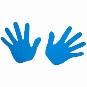 De leerkracht is expert in de eigen klas. Leerkracht biedt zorg voor elk kind; geeft onderwijs op maat.Hij/zij zorgt voor een krachtige leeromgeving met een goede basisdidactiek en een persoonlijke eigenheid.De zorgcoördinator is aanspreekbaarvoor een spontaan overleg met leerkracht en/of ouders.Fase 1Verhoogde zorgDe leerkracht ondervindt dat de ontwikkeling van de leerling niet vlot verloopt. Hij/zij gaat in overleg met de zorgcoördinator, de zorgleerkracht en/of de pedagogisch coördinator. Er wordt besproken welke maatregelen er moeten genomen worden om het leer- en ontwikkelingsproces een stimulans te geven. De leerling kan klasintern en/of klasextern begeleid worden.De zorgcoördinator coördineert de acties d.m.v. gesprekken met zorgteam, leerkrachten, ouders, e.a.
Hij/zij ondersteunt, organiseert, overlegt en geeft extra impulsen. Maatregelen worden afgestemd op de specifieke onderwijsbehoeften van het kind.Fase 2Uitbreiding van zorgDe leerkracht ondervindt, ondanks de genomen maatregelen, dat de ontwikkeling van een leerling niet vlot verloopt. Hij/zij gaat in overleg met de zorgcoördinator en/of zorgteam. Er volgt een zorgoverleg of klassenraad met het CLB.  Er wordt besproken welke bijkomende maatregelen er moeten genomen worden om het leer- en ontwikkelingsproces een stimulans te geven De leerling kan klasintern of klasextern begeleid worden.In samenspraak met CLB, zorgteam,  ouders (en kind) worden er bijkomende onderzoeken georganiseerd. De zorgcoördinator bouwt dit netwerk uit.
Het CLB start een handelingsgericht, diagnostisch traject op.Fase 3Individueel aangepast curriculum (IAC)Soms kan onze school niet meer of onvoldoende inspelen op de specifieke onderwijsbehoeften van de leerling.Ouders en leerling kiezen voor:- een IAC in onze school, mits akkoord van de school;- een andere school;- een school voor buitengewoon onderwijs.De klasleerkracht wordt mogelijk ondersteund vanuit het buitengewoon onderwijs, door andere externen en door het zorgteam. Overleg met de betrokken zorgpartners.Het CLB-team, de leerling en de ouders kunnen beslissen om een verslag  op te maken. De directie, zorgcoördinator, CLB en eventuele externen helpen de ouders bij het maken van een keuze.